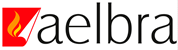 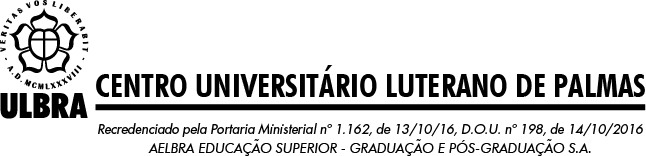 REVISÃO DE QUESTÕESEu___________________________________________________________________________    n° acadêmico_________________________________, aluno(a) do Curso de __________________________________ solicito a revisão da(s) questão/questões a seguir referente(s) a avaliação de:da disciplina de _____________________________________________________________, turma ____________, ministrada durante o semestre de____________, pelo professor(a) _______________________________________________. Sendo assim, apresento a argumentação para cada uma das questões que solicito a revisão.(    ) AS(    ) AFQuestão n°:Argumentação:Questão n°:Argumentação:Questão n°:Argumentação:Questão n°:Argumentação:Questão n°:Argumentação: